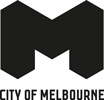 2023 City of Melbourne Quick Response Arts Grants fact sheetThe City of Melbourne welcomes grant applications from Deaf and Disabled artists.AcknowledgementThe City of Melbourne respectfully acknowledges the Traditional Owners of the land we govern, the Wurundjeri Woi-wurrung and Bunurong Boon Wurrung peoples of the Eastern Kulin and pays respect to their Elders past, present and emerging.We acknowledge and honour the unbroken spiritual, cultural and political connection the Wurundjeri, Bunurong, Dja Dja Wurrung, Taungurung and Wadawurrung peoples of the Eastern Kulin have to this unique place for more than 2000 generations.We are committed to our reconciliation journey, because at its heart, reconciliation is about strengthening relationships between Aboriginal and non-Aboriginal peoples, for the benefit of all Victorians.OverviewThe City of Melbourne Council supports Melbourne to be a vibrant centre of experimentation, innovation and artistic creativity that supports leaders with ideas and courage.City of Melbourne’s Council Plan 2021-25 is based on values of integrity, courage, accountability, respect and excellence. Read our Creative Strategy 2018-28Read our Creative Funding Framework 2019-24Our creative funding aims to support:artists of all backgrounds, artists at all stages of their careers,all artforms and practices to test, develop and realise ideas and to build the city’s profile We value:experimentation, expression and excellencecollaborative projects and partnerships  being accessible for locals and visitors Important datesApplicationsGrants are for activities taking place between 16 November 2023 and 30 June 2024.Applications open: 8 September 2023 Applications close: 11.59pm 1 October 2023Notification to applicants: early November 2023Are you eligible?The applications are open to artists or small to medium arts organisations. You can only submit one application. You must undertake and deliver your project within seven months of grant notification.Make sure your outcome is based in the City of Melbourne. Applications with online outcomes or for creative development only must have a relationship to the City of Melbourne. More information is available in the full guidelines or contact the City of Melbourne Arts Grants Team. You cannot apply if you have an unfinished acquittals or unpaid debts to the City of Melbourne.If you plan to present your work in at outdoor space, please contact the City of Melbourne Arts Grants Team. Not all types of projects are eligible for funding. Please contact the City of Melbourne Arts Grants Team to find out if your project is eligible.Program OverviewQuick response grants provide funding to artists with a short turnaround time.These grants are for small to medium arts organisations and individual artists. You can work in any artform or practice and be at any career stage.The funding is to create and present activities that will be shared with the public. This can be online or at a venue within the City of Melbourne boundaries. Or the funding can support a period of creative development. The program supports artists to:develop or present new work, develop specific elements of a larger project, ortake a project to another level. The quick nature of the grants enables artists to take advantage of unexpected opportunities that may arise at short notice. This could be an opportunity to collaborate, a last minute venue offer or to add a layer of depth to a project. Grant categoriesProjects:  for the creation and presentation of projects resulting in a public outcome. This can be either online or at a venue or location within the City of Melbourne boundaries. A public outcome could be:a performanceexhibitioninstallation artist talkopen studiorehearsed readingworkshop or development showing.Creative development only: for a period of development without a public outcome.Applicants can apply for only one grant category. Funding available Grants of up to $4,000 (excluding GST) are available. 
Access costs of up to $2,000 will be considered for Deaf and Disabled artists/arts workers. This is in addition to the funded amount. This could include transport, support worker, carer, Auslan, captioning, audio description.Assessment criteriaAssessment of applications will consider the following:creative excellence, boldness and experimentationsupport for diverse and/or emerging artistsactivities by or genuine engagement with Aboriginal and Torres Strait Islander people viabilityAdditionally, for projects presented online or in person activities that:are low cost or free to the publicappeal to new or under-served audienceshappen in new or unexpected placesFind out more about the Quick Response grants:City of Melbourne Website: Quick Response Grants – You will find Frequently Asked Questions on this webpage.Quick Response Grants Guidelines (PDF 345 KB)Quick Response Grants Guidelines (DOCX 51 KB)How to applyGo to the website, read the guidelines thoroughly and preview the application form.Contact the City of Melbourne Arts Grants Team with any queries.Complete and submit your application online via SmartyGrants by the close date. You can access the application form here: Quick Response Arts Grants applicationAccessibilityWe aim to make the arts grants accessible to all people.Applicants should do their best to make their project accessible. Access support is available for Deaf and Disabled people when applying.Access funding is available for Deaf and Disabled applicant project outcomes.For more information, please contact us.Help is available!For more information check out the FAQ’s or contact the City of Melbourne Arts Grants team.Get support with your applicationIf you need support to view, complete and apply please contact the City of Melbourne Arts Grants team.Contact us at the City of Melbourne GrantsEmail: artsgrants@melbourne.vic.gov.auPhone: 03 9658 9658 (voice only)National Relay Service: 133 677You can also get help if you are:Deaf and DisabledYou can contact Arts Access Victoria (AAV) for auspice services and application support.Contact AAV:Email: info@artsaccess.com.auPhone (03) 9699 8299 (voice only) / 0477 860 955 (text or voice)You can also contact the City of Melbourne Arts grants team via the National Relay Service on 133 677.Artists from multicultural communities You can contact Multicultural Arts Victoria (MAV) for application support. Email: miriam@mav.org.auThe City of Melbourne has Translation Services for telephone support. You will be able to access translators and information in different languages.Get help with the SmartyGrants online applicationCheck out the SmartyGrants Help GuideYou can contact the support desk 9am - 5pm Monday to Friday on:Email: service@smartygrants.com.auPhone: 03 9320 6888 (voice only)Other funding opportunitiesThe City of Melbourne offers a wide range of opportunities to support artists to deliver a range of quality programs and activities including opportunities through:Arts HouseSignalArtPlayStay up to date on the latest city of Melbourne opportunities by:Visiting our websiteFollowing us on social mediaSubscribing to our e-newsletters